NORTHERN KENTUCKY TEEN COURT2023-2024 CALENDARSeptember 26, 2023 			TRAINING – OVERVIEW OF TEEN COURT October 3, 2023 			TRAINING – DEFENSE ATTORNEY October 10, 2023 			TRAINING – PROSECUTING ATTORNEY October 17, 2023 	 		TRAINING -  JURY & SENTENCING OPTIONS October 24, 2023 			TRAINING – MOCK TRIALS November 14, 2023 	                        	TRAINING  - REAL TRIALSNovember 21, 2023 			SWEARING IN CEREMONYDecember 5, 2023 			MEET THE DEFENDANTS December 12, 2023  			TRIALS January 16, 2024 			MEET THE DEFENDANTS January 23, 2024 			TRIALS February 6, 2024			MEET THE DEFENDANTS February 20, 2024			TRIALS March 5, 2024 			MEET THE DEFENDANTS March 12, 2024 			TRIALS April 16, 2024 				MEET THE DEFENDANT April 30, 2024 				TRIALS Northern Kentucky Teen Court Commonwealth of Kentucky Court of Justice   www.kycourts.net 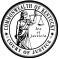 KENTUCKY TEEN COURT PROGRAM Northern Kentucky Teen Court 